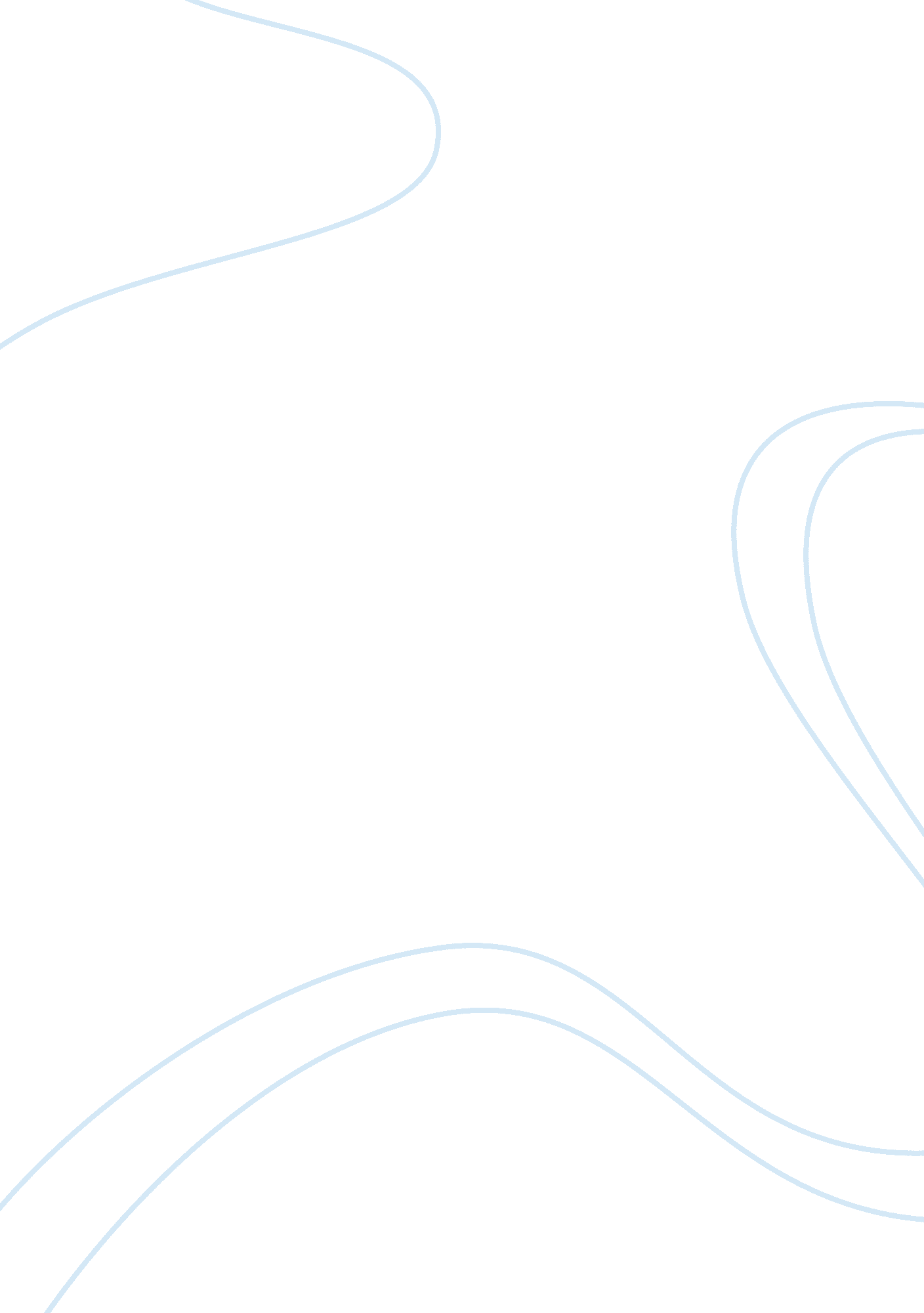 Buyadderallonlinefast.net you the medication at an affordable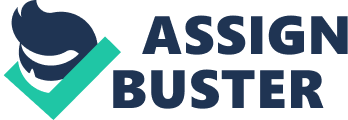 Buyadderallonlinefast. net is an exclusive online drugstore to buy Adderall online without prescription legally. Using our portal you can find the brand variant as well as generic Adderall in huge proportions without a prescription in a legal manner at very cheap prices. You can also get the online prescription by making use of the online medical experts. You would receive genuine medication at the cheap cost without any legalities, if you have an online Rx. The online doctors would examine your medical reports, based on the results, they will generate the Rx if a medication is appropriate for you to use. Then, you can easily get the licensed pills at our authentic mail-order pharmacy as and when you need. At buyadderallonlinefast. net, we provide only authentic Adderall pills directly from the drug manufacturers and source you the medication at an affordable rate with no prescription option. Adderall Product DescriptionAccording to the medical survey, many people have wondered about the real medical implications of this ADHD medication and as to What is Adderall? It is a brand version of the generic Amphetamine, The drug is a combination of amphetamine and dextroamphetamine that stimulates the central nervous system by enhancing the chemical in the brain and the nerves. This is considered as one of the most prominent medications, that used to treat Attention Deficit Hyperactivity Disorder (ADHD) and to take care of narcolepsy. The drug is characterized by excessive activity, uncontrolled behavior, difficulty in paying attention. It can be taken both by adults and children. Most of the people consume Adderall to promote wakefulness so that they would not sleep unwantedly. The drug never fails to amuse the researchers with its extraordinary working properties. However, the drug is quite addictive and it is under the class of recreational use and may cause harm to the user. There may be a chance of forming habitual tendency too. Taking the medication with the proper instructions from a doctor would help the people to experience the better results. As stated, there are many reasons that Adderall is termed as a popular anti-deficit medication over other ADHD drugs. What are the available Adderall dosage strengths? Adderall dosage is classified into two forms, one is immediate release pill and the other form would be extended release (Adderall XR) capsule. The available doses would be 5 mg, 7. 5 mg, 10 mg, 15 mg, 20 mg and 30 mg (XR). The drug should be taken orally, based on the dosage instructions given by your medical expert. Adderall XR 30 mg is an excellent dosage strength for many patients. Because the effect of the dose would remain up to 12 hours whereas the other dosages i. e immediate release(IR) last about 4-5 hours. Adderall XR 30 mg may be the overdose for the children (below 5 years) with ADHD. The best pediatric dosage would be 2. 5 to 5 mg should be taken only as directed by the physician. Also, the medication is considered as highly safe for the adults (below 50 years) and the elders (above 60 years) who have been suffered from narcolepsy and other attention disorders. The patients who are consuming the pills in divided dose can switch to Extended-Release form at the same dose taken once a day. Adderall XR can be taken upon awakening. It’s better to avoid afternoon dose due to the medication potential towards insomnia. Why do customers prefer to buy Adderall from our Adderall Online Pharmacy? The following gives you the reason why customer prefer to buy adderall from our online pharmacy. We offer authentic pillsbuyadderallonlinefast. net is a licensed drug dealer and it is strictly authorized by FDA. We are working under the guidelines by the drug association. We provide the drugs with fast shipping Through this option, you can get Adderall online overnight delivery. All the medication shipped to the users are well-packed by our qualified online pharmacists. So, we deliver the drug in superior quality with fast shipping option. We have User-friendly customer support We offer great customer support team which works 24/7 basis to help the users to place their orders and solving their queries. We accept multiple modes of payment We accept all modes of payment such as net banking, debit/credit card payment, Amex card and the cash on delivery(COD) options as well. We Provide secure transactions and value the user’s privacy We do respect the customer’s privacy and the details that you have shared with us such as personal information and the payment transactions are highly encrypted at both ends. Purchase Legal Adderall online with usMost of the people may be searching on Where to purchase legal Adderall? Well, there are many options available these days. The best way to buy licensed drug through the online pharmacy would be selecting the drugstore that completely sticks with the Food and Drugs Association (FDA). FDA is an organization that will approve the medication and the online drugstore which is exclusively safe for the people’s health. So, in order to buy Adderall online legally, it is very important to choose an authentic pharmacy that was directly approved by the FDA. Once you have done this process of selecting the trusted internet pharmacy, then you need not be worried whether the medication buying through online is legal or not. Before proceeding with ordering the pills make sure that the certificate is a valid one and was completely verified by the FDA. Then you can place your order to get legal pills through the online. You can get Online Adderall PrescriptionOne can easily buy the online Adderall prescription legally without having troubles. There are many legitimate internet drugstores that offer the medication without the prescription. Some online portals have an option to issue the online Rx after consulting with physicians at an affordable rate. So, these days the online doctor consultation plays a major role to solve the many problems related to the Rx. An online consultation completely differs from the local doctor consultation. In fact, an online consultation is way better not only in cost factors also the time consumption is too low when compared with local physician consultation. An online consultation has the panel of doctors which would help you by issuing the online Rx by considering many factors such as your previous medical reports, the drugs you are currently consuming, age, gender and also weight, based on this, they will generate the online prescription with the dose that suits you, and the duration of the course. By using this online Rx, you can purchase Adderall online prescription legally with an affordable price. We facilitate Adderall Fast ShippingOne of our main goals is to deliver the product to the customers as soon as possible. So we have tied up with the best shipping carriers so that you can get the medication delivered quickly. Some of our shipping carriers are FedEx, DHL, UPS. If you want Adderall immediately then opting for any of these fast shipping couriers will help you to get the drug fastly without any barriers. The price for fast delivery would vary from the normal delivery option. We would guarantee you that the product will be delivered safely and quickly. The product will be wrapped properly and labeled clearly with day to day dosage strength. Adderall price is minimum at our pharmacyThe Adderall price might not always go easy on the pockets of the individuals wishing to consume this medication. The cost factor is always of high concern while opting to buy drugs from an internet med-shop. This is often due to the fact that people always tend to find pricing as an important factor while switching from a traditional brick and mortar pharmacy. While purchasing this mediation from our drugstore, we can be sure of one thing – to lower down the Adderall cost as much as possible to facilitate users into benefiting from this ADHD medication. This low Adderall cost is feasible for us by sourcing out drugs directly from reputed manufacturers at a wholesale scale to provide high-quality pills at a much cheaper rate. Adderall FAQSThere the multiple users of Adderall medication worldwide. Some of the frequently asked questions are listed below. How to get prescribed Adderall online? To get the prescribed Adderall online, follow the below steps: Choose the legitimate online pharmacy: You should find out the good online based drugstore that operates in a legal way. Check the credibility of the respective drugstore:  Before getting sticks to the single online store, browse the multiple internet drugstores and also their credibility. Select the licensed mail-order pharmacy and which is under FDA rules. Compare the quality of the medication: By doing this, you will get to know that the pills are in great quality and it priced cheaper as well. Check the drugstore has an option of issuing online prescription: A trusted pharmacy has an option of providing the online Rx for patients. If the site seems good, you can place your online consultation accordingly. Attend the online consultation and submit your medical reports: Just take an appointment with the doctor. Then you have to fill the online medical questionnaire, based on that you would receive the online prescription if the doctor feels this is appropriate. Finally, you can purchase Adderall using the online Rx. Is it possible to get Legal Adderall online? Getting legal Adderall online would be quite difficult because of the high demand for the drugs. But still, there are many ways to obtain the drug in a legitimate manner through the online. The first step would be choosing an authentic internet drugstore such as buyadderallonlinefast. net that sells only the licensed drug and see the place whether it is verified or not. Check the respective pharmacy abide by FDA laws. Once it seems convinced about the place where you can proceed with further steps. A trusted online drugstore would ask you to create an account by entering the basic details such as name, address, mobile number and the email address. Once activation done, you would receive the confirmation code via email id. Then go ahead with the next step, by submitting the online Rx during checkout. Once the Rx get verified by the portal, now you can get the medication online legally. 